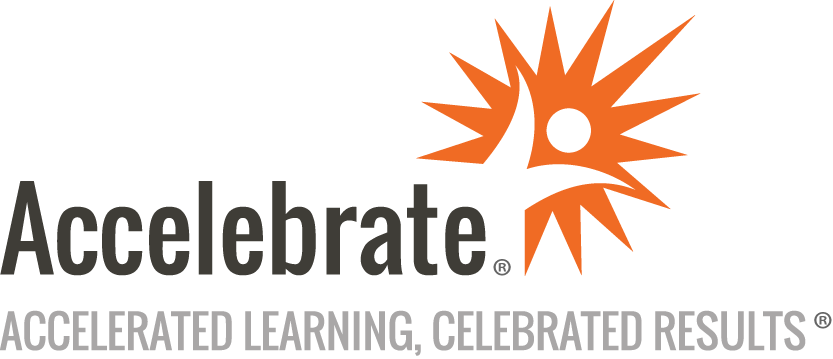 Introduction to SQL Using MySQLCourse Number: SQL-170
Duration: 2 daysOverviewAccelebrate's Introduction to SQL using MySQL course is designed for students new to writing SQL queries using MySQL.Note: This class can also be taught using MariaDB.PrerequisitesExperience in basic computer literacy with previous experience with command-line programs and some knowledge of database concepts is required. Some knowledge of data retrieval and reporting would be beneficial.MaterialsAll SQL using MySQL training students receive comprehensive courseware and a related textbook.Software Needed on Each Student PCModern version of Windows, macOS, or LinuxMySQL version 5, 8, or above (we will provide detailed installation instructions)Local admin privilegesRelated lab files and database content that the students will extract and install at the start of classObjectivesUnderstand how MySQL worksLearn to use SQL to output reports with MySQLLearn to modify MySQL data with SQLLearn to create a simple MySQL databaseLearn to create simple work with Views in MySQLLearn to create tables in MySQLOutlineRelational Database Basics Brief History of SQLRelational Databases TablesRowsColumnsRelationshipsDatatypesPrimary KeysForeign KeysRelational Database Management SystemPopular Databases Commercial DatabasesPopular Open Source DatabasesValid Object ReferencesSQL Statements Database Manipulation Language (DML)Database Definition Language (DDL)Database Control Language (DCL)Simple SELECTs Introduction to the Northwind DatabaseSome Basics CommentsWhitespace and Semi-colonsCase SensitivitySELECTing All Columns in All RowsExploring the TablesSELECTing Specific ColumnsSELECTing Specific ColumnsSorting Records Sorting By a Single ColumnSorting By Multiple ColumnsSorting By Column PositionAscending and Descending SortsSorting ResultsThe WHERE Clause and Operator Symbols Checking for EqualityChecking for InequalityChecking for Greater or Less ThanChecking for NULLWHERE and ORDER BYUsing the WHERE clause to check for equality or inequalityUsing the WHERE clause to check for greater or less thanChecking for NULLUsing WHERE and ORDER BY TogetherThe WHERE Clause and Operator Words The BETWEEN OperatorThe IN OperatorThe LIKE OperatorThe NOT OperatorMore SELECTs with WHEREChecking Multiple Conditions ANDOROrder of EvaluationWriting SELECTs with Multiple ConditionsAdvanced SELECTs Calculated Fields ConcatenationMathematical CalculationsAliasesCalculating FieldsAggregate Functions and Grouping Aggregate FunctionsGrouping DataSelecting Distinct RecordsWorking with Aggregate FunctionsBuilt-in Data Manipulation Functions Common Math FunctionsCommon String FunctionsCommon Date FunctionsData Manipulation FunctionsSubqueries, Joins and Unions SubqueriesSubqueriesJoins Table AliasesMulti-table JoinsUsing JoinsOuter JoinsUnions UNION ALLUNION RulesWorking with UnionsConditional Processing with CASE Using CASEWorking with CASEInserting, Updating and Deleting Records INSERTInserting RecordsUPDATEDELETEUpdating and Deleting RecordsCreating and Modifying Tables Data TypesCreating Tables NULL ValuesPrimary KeysForeign KeysCreating TablesAdding and Dropping ColumnsRenaming Tables SQL ServerOracle and MySQLDropping TablesViews Creating Views InnoDBDropping ViewsBenefits of ViewsCreating a ViewConclusion